Приложениек постановлению АдминистрацииСпировского муниципального округаТверской областиот 11.05.2023 № 250/1-пПриложениек постановлению АдминистрацииСпировского муниципального округаТверской областиот 13.01.2022 № 28-пМуниципальная программа Спировского муниципального округа Тверской области«КУЛЬТУРА СПИРОВСКОГО МУНИЦИПАЛЬНОГО ОКРУГА»на 2022-2027 годы»пгт Спирово2022 годПаспорт
муниципальной программы Спировского муниципального округа Тверской области«КУЛЬТУРА СПИРОВСКОГО МУНИЦИПАЛЬНОГО ОКРУГА» НА 2022-2027 годы»Раздел I
Общая характеристика сферы реализации муниципальной программы,в том числе основные проблемы и приоритеты, прогноз ее развития1. В современном мире культура является важнейшим фактором, который обеспечивает духовное развитие общества и активно влияет на экономический рост, социальную стабильность, национальную безопасность и развитие институтов гражданского общества.2. Отрасль "Культура" - важнейшая составляющая в стратегии социально-экономического развития Спировского района Тверской области. Спировский муниципальный округ имеет хорошее историко-культурное наследие, замечательные творческие традиции. Все эти факторы должны стать определяющими при духовно-нравственном развитии жителей Спировского муниципального округа, формировании имиджа района.3. Основные приоритеты  в сфере реализации государственной программы Тверской области "Культура Тверской области" на 2021 - 2026 годы (далее - государственная программа) согласованы с Основами государственной культурной политики, утвержденными Указом Президента Российской Федерации от 24.12.2014 N 808 "Об утверждении Основ государственной культурной политики", Стратегией государственной культурной политики на период до 2030 года,  утвержденной распоряжением Правительства Российской Федерации от 29.02.2016  N 326-р.В Основах государственной культурной политики культура возведена в ранг национальных приоритетов и признана важнейшим фактором роста качества жизни и гармонизации общественных отношений, гарантом сохранения единого культурного пространства и территориальной целостности Российской Федерации.4. Муниципальная  программа направлена на реализацию стратегической роли культуры как духовно-нравственного основания развития личности и государства, единства российского общества, создание условий для повышения качества и разнообразия услуг, предоставляемых в сфере культуры и искусства, удовлетворения потребностей в развитии и реализации культурного и духовного потенциала каждой личности. На территории Спировского муниципального округа расположена  сеть общедоступных организаций культуры: 14 общедоступных библиотек, 12 учреждений культурно-досугового типа,   1 учреждение дополнительного образования в сфере культуры. 5. В последнее время удалось преодолеть спад в развитии культуры, добиться расширения форм и объемов участия государства и общества в поддержке сферы культуры.6. В последние годы в сфере культуры произошли принципиальные изменения, связанные с внедрением новых технических средств коммуникации и возникновением на их основе новых социокультурных связей и взаимодействий.7. Важным направлением в сохранении и приумножении культурного потенциала нашего района являются мероприятия по сохранению и развитию библиотечного дела. В настоящее время библиотеки являются основным социальным институтом, гарантирующим сохранение и развитие культурного и информационного пространства. Библиотеки Спировского муниципального округа обслуживают 80% населения района. Ежегодно  муниципальные библиотеки насчитывают около 8,5 тысяч пользователей, которым ежегодно из библиотечных фондов выдается свыше 300 тыс. экземпляров документов. 8. В библиотечной сфере активно развиваются интернет-технологии. За последние годы прослеживается устойчивая тенденция увеличения числа посещений библиотек через веб-сайты и информационно-телекоммуникационную сеть Интернет. Министерство культуры Тверской области реализуется проект "Тверская региональная электронная библиотека" (далее - Тверская региональная электронная библиотека). Координатором проекта является Тверская областная универсальная научная библиотека им. А.М. Горького. Тверская региональная электронная библиотека позволяет читателям получить открытый бесплатный доступ к фондам библиотек Тверской области и крупнейших российских библиотек. Спировский муниципальный округ также принимает участие в этом проекте.9. Процессы информатизации муниципальных библиотек Спировского муниципального округа имеют положительную динамику. В целом в настоящее время компьютеризировано 100 % муниципальных библиотек. Доступ к информационно-телекоммуникационной сети Интернет имеют  80% муниципальных библиотек, но эта работа по информатизации библиотек будет продолжена.10. Сегодня в библиотечной сфере существует проблема обновления библиотечных фондов, особенно на селе, вследствие чего снижается выдача читателям печатных изданий, количество посещений библиотек. В целях улучшения ситуации по комплектованию библиотечных фондов муниципальных библиотек,  ежегодно, Спировский муниципальный округ участвует в конкурсе на предоставление субсидий на комплектование книжных фондов муниципальных общедоступных библиотек, на условиях софинансирования из областного и районного бюджета.11. В целом, анализируя ситуацию в библиотечной сфере, первостепенными являются следующие задачи:а) комплектование библиотечных фондов, в том числе получение субсидий из областного бюджета Тверской области  на комплектование библиотечных фондов муниципальных библиотек Тверской области;б) дальнейшее развитие информационных технологий в библиотечном деле;в) расширение форм библиотечного обслуживания, спектра услуг библиотек, как составляющих социокультурных центров.12. Задача сохранения и развития культурных традиций в Тверской области решается культурно-досуговыми учреждениями Тверской области путем организации и проведения культурно-массовых мероприятий, сохранения и развития традиционных форм народного творчества. Ежегодно на территории Спировского муниципального округа муниципальными учреждениями культуры проводится более 2000 культурно-досуговых мероприятий, фестивалей, смотров, конкурсов и различных выставок. 13. Основным показателем стабильности и востребованности услуг культурно-досуговых учреждений является работа клубных формирований. В 2022 году в большинстве муниципальных образований Тверской области увеличилось количество участников клубных формирований. Это свидетельствует о повышении интереса жителей Тверской области и в частности Спировского муниципального окркга к любительскому творчеству и расширении спектра муниципальных услуг, предлагаемых учреждениями культурно-досугового типа. Вместе с тем сокращается число формирований самодеятельного народного творчества. Одной из причин является отсутствие достаточной квалификации у специалистов-руководителей творческих коллективов. Наша задача - выстроить системную работу по повышению квалификации и профильному образованию специалистов данной сферы.14. Пристального внимания требует  культура на селе, где сосредоточено 96 процентов всех учреждений культуры. В целях обеспечения равного доступа к услугам в сфере культуры перспективным является развитие нестационарных форм обслуживания сельского населения. Использование современных передвижных форм культурного обслуживания населения позволит обеспечить культурное обслуживание, кинопоказ сельским жителям удаленных деревень, где нет стационарных учреждений культуры; исключит неэффективные расходы по ремонту аварийных или требующих капитального ремонта сельских домов культуры в малонаселенных пунктах.15.  Учебное заведение дополнительного образования в сфере  культуры на протяжении нескольких лет работает стабильно. Основная цель работы учреждения заключается в развитии мотивации личности к познанию и творчеству путём реализации дополнительных общеобразовательных программ: дополнительных предпрофессиональных программ, дополнительных общеразвивающих программ в области  искусств в интересах личности, общества, государства.16.Основными задачами деятельности  учреждения дополнительного образования в сфере культуры являются:-	удовлетворение образовательных потребностей граждан общества и государства в области художественного образования и эстетического воспитания;-	обеспечение необходимых условий для личностного развития, укрепления здоровья, профессионального самоопределения и творческого труда учащихся;-	обеспечение адаптации детей к жизни в обществе;-	формирование общей культуры;-	организация содержательного досуга;-	эстетическое и культурное развитие обучающихся;-	выявление одаренных детей в сфере музыкального, изобразительного, хореографического, театрального искусства и создание наиболее благоприятных условий для совершенствования их таланта;- формирование общей культуры на основе исторических особенностей района;- создание оптимальных условий для образования, воспитания и развития детей, подростков и молодежи;- выработка социально-психологических механизмов общения подрастающего поколения в социальной среде, в семье, в образовательном учреждении; формирование социально-психологической культуры поведения;-профориентация детей, подростков и молодежи по социально затребованным видам и типам профессиональной деятельности;- подготовка учащихся для поступления в образовательные учреждения профессионального образования.- воспитание гражданственности, трудолюбия, уважения к правам и свободам человека, любви к Родине, семье, окружающей среде.17. Основные виды деятельности: образовательная деятельность: реализация дополнительных предпрофессиональных  программ в области искусств и дополнительных общеразвивающих программ художественно-эстетической направленности; творческая деятельность; культурно-просветительская деятельность; Учебно-методическая деятельность.18. Проблемой в этой сфере является рост дефицита музыкальных инструментов. Их износ составляет до 50 процентов. Для решения данной проблемы из областного бюджета Тверской области предоставляются субсидии на оснащение  музыкальными инструментами  детских  школ искусств Тверской области. Спировский муниципального округа ежегодно принимает участие в данной программе.19. Общей задачей для всех направлений отрасли "Культура" является укрепление кадрового потенциала. Сегодня в отрасли наблюдается старение кадров: средний возраст работников учреждений от 45 до 55 лет и выше. Уровень профессиональных компетенций работников культуры не в полной мере отвечает современным требованиям. 20. Вместе с тем многие из проблем остаются нерешенными. Анализ результатов реализации политики в сфере культуры региона за последние годы наряду с позитивными базовыми достижениями позволяет выявить ключевые проблемы в сфере культуры Спировского муниципальном округе Тверской области:а) слабая материально-техническая база учреждений культуры, которая не в полной мере отвечает современным требованиям, недостаточное оснащение учреждений культуры современным высокотехнологичным оборудованием. В учреждениях культуры Тверской области требуются продолжение проведения ремонтных работ и комплекса противопожарных мероприятий, приобретение звукового и светового оборудования, музыкальных инструментов, мебели, износ которых составляет до 50 процентов; физический износ зданий музеев и музейного оборудования, дефицит фондовых площадей для хранения музейных фондов;б) дефицит квалифицированных кадров в отрасли, старение профессиональных кадров (средний возраст работников учреждений культуры от 45 до 55 лет и выше), уровень профессиональных компетенций работников культуры не в полной мере отвечает современным требованиям;в) неудовлетворительная обновляемость и комплектование фондов общедоступных библиотек Тверской области. Совокупный библиотечный фонд общедоступных муниципальных библиотек ежегодно сокращается. Связано это с тем, что объем списанной по ветхости и другим причинам литературы во много раз больше новых поступлений литературы. г) снижение качества услуг, представляемых в сфере культуры (особенно в сельской местности), недостаточно активно используется культурный потенциал Спировского муниципального округа Тверской области, необходимо дальнейшее насыщение района культурными событиями районного, межмуниципального, областного уровней, чтобы обеспечить жителям района богатый выбор для удовлетворения их запросов и одновременно стимулирования культурных потребностей;21. В связи с этим реализация муниципальной  программы будет осуществляться в соответствии со следующими основными приоритетами:а) укрепление единого культурного пространства Тверской области на основе духовно-нравственных ценностей и исторических традиций народа России, сохранение культурного и духовного наследия Тверской области, ее самобытных культурных традиций;б) обеспечение максимальной доступности для широких слоев населения лучших образцов культуры и искусства;в) создание условий для творческой самореализации граждан, культурно-просветительской деятельности, организации художественного образования и культурного досуга;г) продвижение в культурном пространстве нравственных ценностей и образцов, способствующих культурному и гражданскому воспитанию личности;д) повышение многообразия и высокого качества услуг, предоставляемых учреждениями культуры Тверской области, в том числе:сохранение и развитие библиотечного и музейного дела;поддержка профессионального искусства и народного творчества;развитие художественного образования и подготовки кадров в сфере культуры;поддержка одаренных детей и талантливой молодежи в сфере культуры и искусства;е) укрепление и развитие материально-технической базы учреждений культуры, усиление присутствия учреждений культуры в цифровой среде;ж) повышение социального статуса работников культуры (уровень доходов, общественное признание), укрепление кадрового потенциала отрасли "Культура" Тверской области, сохранение и развитие системы подготовки кадров;з) обеспечение поддержки муниципальных учреждений культуры, в том числе сельских, за счет средств областного бюджета Тверской области и федерального бюджета;и) реализация социально значимых проектов в сфере культуры, в том числе развитие межкультурного взаимодействия, расширение международного и межрегионального культурного сотрудничества, развитие творческих обменов, создание и продвижение культурных брендов района;к) проведение ремонтно-реставрационных работ на приоритетных объектах культурного наследия Тверской области;л) повышение роли государственно-общественного партнерства в развитии сфер культуры.22. Объем бюджетных ассигнований, выделяемый на реализацию муниципальной  программы «Культура Спировского муниципального округа» на 2022-2027 годы, по годам его реализации указан по каждой подпрограмме, по каждой задаче подпрограммы, по каждому мероприятию подпрограммы, по обеспечивающей подпрограмме в разрезе кодов бюджетной классификации и дополнительных аналитических кодов в характеристике муниципальной программы. Характеристика муниципальной программы приведена в приложении 1 к настоящей муниципальной программе.Раздел II
Цель муниципальной  программы23. Проведенный анализ состояния отрасли и определение приоритетных направлений развития культуры Спировского муниципального округа Тверской области позволяют определить цель муниципальной программы. Основная цель программы – это создание условий для повышения качества и разнообразия услуг, предоставляемых в сфере культуры и искусства, реализация стратегической роли культуры как духовно-нравственного основания для формирования гармонично развитой личности, укрепления единства российского общества и гражданской идентичности.24. Основными показателями конечного результата достижения цели муниципальной программы являются:1) Повышение  удовлетворенности населения Спировского муниципального округа культурной жизнью в регионе  (2027г.-85%);2) Сохранение количества муниципальных услуг в сфере культуры Спировского муниципального округа, предоставляемых муниципальными учреждениями культуры Спировского района (3 ед.);3) Доля специалистов сферы культуры, прошедших, обучение, переподготовку, повышение квалификации в общем количестве специалистов учреждений культуры Спировского района  (2027 г. - 19%)4) Уровень средней заработной платы работников списочного состава муниципальных учреждений культуры 32319,2. Раздел III
Подпрограммы Реализация муниципальной программы связана с выполнением следующих подпрограмм:а) подпрограмма 1.  «Сохранение и развитие сферы культуры Спировского муниципального округа"»;б)   подпрограмма 2. «Реализация доходогенерирующих проектов на территории Спировского муниципального округа»;в) обеспечивающая подпрограмма.Подраздел I
Подпрограмма 1. «Сохранение и развитие сферы культуры Спировского муниципального округа"»;Подпрограмма 2.«Реализация доходогенерирующих проектов на территории Спировского муниципального округа».Глава 1
Задачи подпрограммы 1Реализация подпрограммы 1. «Сохранение и развитие сферы культуры Спировского муниципального округа» (далее - подпрограмма 1) связана с решением следующих задач:а) задача 1. "Сохранение и развитие библиотечного обслуживания населения ";б) задача 2. "Сохранение и развитие культурно-досуговых и музейных учреждений";в) задача 3. "Сохранение и развитие дополнительного  образования в сфере культуры".2. Решение задачи 1. "Сохранение и развитие библиотечного обслуживания населения" оценивается с помощью следующих показателей:а) количество библиотек;б) численность читателей в библиотеках;в) книговыдача;г) количество экземпляров поступлений в новые библиотечные фонды.	3. Решение задачи 2. " Сохранение и развитие культурно-досуговых и музейных учреждений " оценивается с помощью следующих показателей:а) число учреждений культуры клубного типа;б) число клубных формирований;в) число участников в формированиях декоративно-прикладного творчества Спировского Дома ремесел.4. Решение задачи 3. «Сохранение и развитие дополнительного  образования детей в сфере культуры» оценивается с помощью следующих показателей:а) Процент охвата детей, от общего количества детей, проживающих в муниципальном образовании в возрасте от 6 до 15 лет дополнительным  образованием;б) наличие дополнительных  предпрофессиональных общеобразовательных  программ реализуемых детской школой искусств;в) модернизация материально-технической базы школы, обновление музыкального инструментария школы искусств.Задачи подпрограммы 2Реализация подпрограммы 2. «Реализация доходогенерирующих проектов на территории Спировского муниципального округа» (далее - подпрограмма 2) связана с решением следующих задач:          а) задача 1. «Создание условий для развития доходогенерирующих проектов».Решение задачи 1.:          б) Количество доходогенерирующих проектов, реализованных в Спировском муниципальном округе по итогам года;б) Количество созданных рабочих мест в рамках реализуемых инвестиционных проектов на территории Спировского муниципального округа;          в) Объем финансовых средств, направленных на создание и развитие доходогенерирующих проектов на территории Спировского муниципального округа.Глава 2
Мероприятия подпрограммы 1Решение первоочередных задач по удовлетворению потребности граждан в сфере культуры положительно влияет на развитие человеческого потенциала и повышение качества жизни населения, на социально-экономическое развитие Спировского муниципального округа Тверской  области и Российской Федерации в целом. 1. Решение задачи 1 "Сохранение и развитие библиотечного обслуживания населения района" осуществляется посредством выполнения следующих мероприятий подпрограммы 1:Мероприятие 1 задачи 1 Библиотечное обслуживание населения муниципальными библиотечными учреждениями;Показатель 1  мероприятия 1: Количество поступлений новых книг на 1000 жителей;Показатель 2 задачи 1: Количество посещений муниципальных библиотек;Показатель 3 задачи 1: Количество библиотек имеющих электронный каталог библиотечных фондов – 1.2. Реализация мероприятий, указанных в пункте 1, настоящей муниципальной программы, осуществляется в рамках предоставления субсидий из муниципального бюджета Спировского муниципального округа Тверской области на выполнение муниципальных заданий муниципальными  учреждениями культуры Спировского муниципального округа:а) Муниципальное учреждение Спировского муниципального округа Тверской области «Межпоселенческая центральная библиотека».3. Решение задачи 2.«Сохранение и развитие культурно-досуговых и музейных учреждений» осуществляется посредством выполнения следующих мероприятий подпрограммы 1: Мероприятие 1 задачи 2: Поддержка и развитие музейной деятельности, на базе Спировского краеведческого музея;Показатель 1 мероприятия 1: Количество экспонатов в краеведческом музее;Показатель 2 мероприятия 2: Количество посещений краеведческого музея;Мероприятие 2 задачи 2: "Культурно-досуговое обслуживание населения";Показатель 1 мероприятия 2: Количество проведенных культурно-досуговых мероприятий;Показатель 2 мероприятия 2: Количество посещений культурно-досуговых мероприятий;Показатель 3 мероприятия 2: Количество мероприятий проведенных на базе краеведческого музея;Показатель 4 мероприятия 2: Количество выставок декоративно-прикладного творчества, проведенных Спировским Домом ремесел; Административное мероприятие   задачи 2:Создание условий для занятия творческой деятельностью на непрофессиональной основе.Показатель 1 административного мероприятия: Рост количества любительских формирований самодеятельного народного творчества в сравнении с предыдущим годом;Показатель 2 административного мероприятия : Число лиц занимающихся в муниципальных культурно-досуговых учреждениях творческой деятельностью на непрофессиональной основе;              Административное мероприятие  задачи 2: Сохранение и развитие кадрового потенциала, повышение его профессионального уровня с учетом современных требований.Показатель 1 административного  мероприятия: Число работников прошедших профессиональную подготовку и повышение квалификации.	4. Реализация мероприятий, указанных в пункте 3 настоящей муниципальной программы, осуществляется в рамках предоставления субсидий из муниципального бюджета Спировского муниципального округа Тверской области на выполнение муниципальных  заданий муниципальными  учреждениями культуры Спировского муниципального округа:а) Муниципальное учреждение Спировского района Тверской области «Межпоселенческий культурно-досуговый центр».5. Решение задачи 3. "Сохранение и развитие дополнительного образования в сфере культуры" осуществляется посредством выполнения следующих мероприятий подпрограммы 1:Показатель 1 мероприятия 1 задачи 3: Процент охвата детей, от общего количества детей, проживающих в муниципальном образовании от 6 до 15 лет дополнительным образованием:Показатель 2  мероприятия 1 задачи 3: Наличие дополнительных предпрофессиональных общеобразовательных программ, реализуемых детской школой искусств;Показатель 3 мероприятия 1 задачи 3: Модернизация материально – технической базы, обновление музыкального инструментария.Мероприятие 2 задачи 3:  Предоставление субсидий муниципальным учреждениям дополнительного образования детей в сфере культуры Спировского муниципального округа на иные цели за счет средств бюджета муниципального образовании;Мероприятие 2.1 задачи 3: Финансовое обеспечение муниципального задания на оказание муниципальных услуг (выполнение работ) муниципальными учреждениями дополнительного образования в сфере культуры;Мероприятие 3 задачи 3: Расходы на погашение просроченной кредиторской задолженности;Мероприятие 4 задачи 3: Субсидии на повышение заработной платы педагогическим работникам муниципальных организаций дополнительного образования за счет средств областного бюджета;Показатель 1 мероприятия 5 задачи 3: Число детей и подростков в возрасте от 6 до 15 лет занимающихся в детской школе искусств.Административное мероприятие задачи 3: Приобретение музыкальных инструментов.6. Реализация мероприятий, указанных в пункте 5, настоящей муниципальной программы, осуществляется в рамках предоставления субсидий из муниципального бюджета Спировского муниципального округа Тверской области на выполнение муниципальных  заданий муниципальному образовательному учреждению дополнительного образования детей Спировского муниципального округа:а) Муниципальное образовательное учреждение дополнительного образования Спировского района Тверской области «Детская школа искусств».7. Реализация мероприятия, указанного в подпункте «а» настоящей муниципальной программы, осуществляется в рамках предоставления субсидий из муниципального бюджета Спировского муниципального округа Тверской области на выполнение муниципальных  заданий муниципальному образовательному учреждению дополнительного образования  Спировского района Тверской области «Детская школа искусств».8. Выполнение каждого мероприятия подпрограммы 1 оценивается с помощью показателей, перечень которых и их значения по годам реализации  муниципальной программы приведены в приложении 1 к муниципальной программе.Мероприятия подпрограммы 2Решение задачи 1 «Создание условий для развития доходогенерирующих проектов» осуществляется посредством выполнения следующих мероприятий подпрограммы:а) Реализация доходогенерирующих проектов на территории Спировского муниципального округа с привлечением средств субсидии областного бюджета;б)Реализация доходогенерирующих проектов на территории Спировского муниципального округа за счет средств местного бюджета;в) Реализация доходогенерирующих проектов на территории Спировского муниципального округа за счет безвозмездных поступлений в местный бюджет от юридических лиц;г)Реализация доходогенерирующих проектов на территории Спировского муниципального округа за счет безвозмездных поступлений в местный бюджет от физических лиц.д) Организация Козловского фестиваля карельской культуры  «OMA RANDA»е) Организация "Рождественских зимних открытых карельских игр "OMA RANDA"ж) Изготовление рекламной продукции туристической направленностиз) Обеспечение ведения туристического сайта.Глава 3
Объем финансовых ресурсов, необходимый для реализации подпрограммы 11. Общий объем бюджетных ассигнований, выделенный на реализацию подпрограммы 1, составляет 248 482,495 тыс. рублей.2. Объем бюджетных ассигнований, выделенный на реализацию подпрограммы 1, по годам реализации муниципальной программы в разрезе задач, приведен в таблице 1.Таблица 1Объем финансовых ресурсов, необходимый для реализации подпрограммы 21. Общий объем бюджетных ассигнований, выделенный на реализацию подпрограммы 1, составляет 2960,781 тыс. рублей.2. Объем бюджетных ассигнований, выделенный на реализацию подпрограммы 2, по годам реализации муниципальной программы в разрезе задач, приведен в таблице 2.Таблица 2Раздел II
Обеспечивающая подпрограммаПодраздел I Административные мероприятия1. В рамках обеспечивающей подпрограммы предусмотрено выполнение Управлением по делам культуры, молодежи и спорту Администрации Спировского муниципального округа Тверской области следующих административных мероприятий:а) административное мероприятие "Разработка проектов нормативных правовых актов Спировского муниципального округа Тверской области по вопросам, относящимся к сфере ведения Управления по делам культуры, молодежи и спорту Администрации Спировского муниципального округа Тверской области";б) административное мероприятие "Взаимодействие с исполнительными органами муниципальной власти Спировского муниципального округа Тверской области по вопросу реализации на территории Спировского муниципального округа проектов межведомственного характера";в) административное мероприятие "Взаимодействие с региональными органами государственной власти, организациями по вопросам реализации совместных проектов в сфере культуры";г) административное мероприятие "Взаимодействие с органами местного самоуправления Спировского муниципального округа Тверской области по вопросам, находящимся в ведении Управления по делам культуры, молодежи и спорту Администрации Спировского муниципального округа Тверской области;д) административное мероприятие "Взаимодействие с творческими союзами, национально-культурными объединениями, другими общественными объединениями в сфере культуры в решении вопросов, находящихся в компетенции Управления по делам культуры, молодежи и спорту Администрации Спировского муниципального округа Тверской области;е) административное мероприятие "Взаимодействие с правоохранительными органами по вопросам обеспечения правопорядка и безопасности при проведении мероприятий сферы культуры на территории Спировского муниципального округа, совершенствования антинаркотической пропаганды, популяризации здорового образа жизни, противодействия экстремистскому сознанию и др.";л) административное мероприятие "Сопровождение и информационное наполнение раздела «культура» официального сайта Спировского муниципального округа в информационно-телекоммуникационной сети Интернет".2. Выполнение каждого административного мероприятия обеспечивающей подпрограммы оценивается с помощью показателей, перечень которых и их значения по годам реализации муниципальной  программы приведены в приложении 1 к муниципальной  программе.Подраздел II
Обеспечение деятельности главного администратора муниципальной программы1. В муниципальную программу включены расходы на руководство и управление главного администратора программы – Управления по делам культуры, молодежи и спорту Администрации Спировского муниципального округа Тверской области.2. Общая сумма расходов на обеспечение деятельности главного администратора муниципальной программы, выделенная на период реализации муниципальной программы, составляет 295 367,578 тыс. рублей.3. Объем бюджетных ассигнований, выделенный на обеспечение деятельности главного администратора муниципальной программы, по годам реализации муниципальной программы в разрезе кодов бюджетной классификации приведен в таблице 3.Таблица 3 Раздел III
Механизм управления и мониторинга реализации 
муниципальной программыПодраздел I
Управление реализацией муниципальной программы1. Главный администратор муниципальной программы является главным распорядителем средств муниципального  бюджета Спировского муниципального округа Тверской области в части подготовки и проведения мероприятий сферы культуры.2. В реализации мероприятий муниципальной программы принимают участие Управление по делам культуры, молодежи и спорту Администрации Спировского муниципального округа Тверской области,  как главный администратор муниципальной программы,  муниципальные учреждения Спировского муниципального округа Тверской области, находящиеся в ведении Управления по делам культуры, молодежи и спорту Администрации Спировского муниципального округа, органы местного самоуправления Спировского муниципального округа, а также организации, определяемые на конкурсной основе в соответствии с Федеральным законом от 05.04.2013 N 44-ФЗ  "О контрактной системе в сфере закупок товаров, работ, услуг для обеспечения государственных и муниципальных нужд". Мероприятия муниципальной программы реализуются в соответствии с законодательством.3. Главный администратор муниципальной  программы осуществляет управление реализацией муниципальной программы в соответствии с утвержденными ежегодными планами мероприятий по реализации муниципальной программы.4. Ежегодно в срок до 10 октября  главный администратор муниципальной программы осуществляет разработку плана мероприятий по реализации муниципальной  программы по установленной форме и обеспечивает его утверждение заместителем главы Администрации Спировского муниципального округа Тверской области, координирующим и контролирующим деятельность главного администратора муниципальной  программы в соответствии с распределением обязанностей.5. Ежегодный план мероприятий по реализации муниципальной программы предусматривает распределение обязанностей между структурными подразделениями и ответственными исполнителями главного администратора муниципальной программы.6. Структурные подразделения и ответственные исполнители главного администратора муниципальной программы обеспечивают своевременное и полное выполнение муниципальной программы в соответствии с ведомственными правовыми актами о распределении обязанностей при реализации муниципальной программы.Подраздел II
Мониторинг реализации муниципальной программы1. Мониторинг реализации муниципальной  программы обеспечивает:а) регулярность получения информации о реализации  программы от ответственных исполнителей главного администратора муниципальной  программы;б) согласованность действий ответственных исполнителей главного администратора;в) своевременную актуализацию муниципальной программы с учетом меняющихся внешних и внутренних рисков.2. Мониторинг реализации муниципальной программы осуществляется посредством регулярного сбора, анализа и оценки:а) информации об использовании финансовых ресурсов, предусмотренных на реализацию муниципальной программы;б) информации о достижении запланированных показателей муниципальной программы.3. Источниками информации для проведения мониторинга реализации муниципальной  программы являются:а) ведомственная статистика показателей, характеризующих сферу реализации муниципальной программы;б) отчеты по выполнению муниципальными учреждениями культуры Спировского муниципального округа, находящимися в ведении Управления по делам культуры, молодежи и спорту, муниципальных заданий на оказание муниципальных услуг (выполнение работ);в) отчет ответственного исполнителя главного администратора;г) социологические опросы с целью выявления уровня удовлетворенности населения Спировского муниципального округа культурной жизнью в районе;д) другие источники.4. Мониторинг реализации муниципальной программы осуществляется в течение всего периода ее реализации и предусматривает:а) ежеквартальную оценку выполнения структурными подразделениями и исполнителями главного администратора муниципальной  программы ежегодного плана мероприятий по реализации муниципальной программы;б) корректировку (при необходимости) ежегодного плана мероприятий по реализации муниципальной программы;в) формирование отчета о реализации муниципальной программы за отчетный финансовый год.5. Главный администратор муниципальной программы формирует отчет о реализации муниципальной программы за отчетный финансовый год по утвержденной форме.6. В срок до 1 марта года, следующего за отчетным годом, главный администратор муниципальной программы представляет отчет о реализации муниципальной программы за отчетный финансовый год на экспертизу в финансовый отдел Администрации Спировского муниципального округа и в отдел экономики, инвестиций и муниципального заказа Администрации Спировского муниципального округа, в соответствии с утвержденным порядком.Отчет о реализации муниципальной программы при необходимости может выноситься на рассмотрение Думы Спировского муниципального округа Тверской области.Форма «Отчет о реализации муниципальной программы Спировского муниципального округа Тверской области «Культура Спировского муниципального округа» на 2022-2027 годы» заполняется в соответствии с приложением  к настоящей программе.7. В срок  до 1 апреля,  года, следующего за отчетным, главный администратор муниципальной программы представляет отчет о реализации муниципальной программы за отчетный финансовый год и экспертные заключения финансового отдела Администрации Спировского муниципального округа на рассмотрение бюджетной комиссии Спировского муниципального округа Тверской области, для оценки ее эффективности.8. Фундаментальной особенностью сферы культуры является то, что основные результаты культурной деятельности выражаются, как правило, в отложенном социальном эффекте и проявляются в увеличении интеллектуального потенциала, изменении ценностных ориентаций и норм поведения индивидуумов, сказываются на модернизации всего общества.Подраздел III
Взаимодействие главного администратора муниципальной программы 
с исполнительными органами муниципальной власти Спировского муниципального округа Тверской области при реализации муниципальной программы1. Главный администратор муниципальной программы взаимодействует с исполнительными органами муниципальной власти Спировского муниципального округа по вопросам:а) культуры, сохранения и популяризации объектов культурного наследия Спировского муниципального округа;б) обеспечения принятия и применения необходимых нормативных правовых актов по отрасли культура;в) реализации на территории Спировского муниципального округа Тверской области межведомственных социально значимых культурных проектов;г) организации закупок товаров, работ и услуг для муниципальных нужд Спировского муниципального округа Тверской области в соответствии с законодательством;д) другим вопросам, относящимся к сфере ведения Управления по делам культуры, молодежи и спорту Администрации Спировского муниципального округа Тверской области.Подраздел IV
Взаимодействие главного администратора муниципальной программы 
с организациями, учреждениями, предприятиями, 
со средствами массовой информации, с общественными объединениями, 
 при реализации муниципальной программы1. Главный администратор муниципальной программы взаимодействует с организациями, учреждениями, предприятиями, со средствами массовой информации, с общественными объединениями по вопросам:а) привлечения средств из внебюджетных источников для сохранения и развития сферы культуры Спировского муниципального округа Тверской области, формирования культурного имиджа Спировского муниципального округа;б) информационной поддержки проведения мероприятий в рамках муниципальной программы через средства массовой информации;г) повышения информационной открытости деятельности Управления по делам культуры, молодежи и спорту Администрации Спировского муниципального округа Тверской области;д) другим вопросам, относящимся к сфере ведения Управления по делам культуры, молодежи и спорту Администрации Спировского муниципального округа Тверской области.Раздел V
Анализ рисков реализации муниципальной программы 
и меры по управлению рисками1. В процессе реализации муниципальной  программы могут проявиться внешние и внутренние риски.2. Внутренними рисками реализации муниципальной программы являются:а) несоответствие штатной численности специалистов Управления по делам культуры, молодежи и спорту возросшему объему задач по развитию культуры в общей системе приоритетов социально-экономического развития Спировского муниципального круга Тверской области;б) недостаточная организация работы руководителей подведомственных управлению по делам культуры молодежи и спорту муниципальных  учреждений культуры;в) недостаточная квалификация отдельных работников подведомственных Управлению по делам культуры, молодежи и спорту муниципальных учреждений культуры;	г) преодоление негативных тенденций состояния материальной базы учреждений культуры и искусства района,  неудовлетворительное состояние материальных фондов (старые здания требуют ремонта, аппаратура отсутствует в большинстве клубных учреждений, книжный фонд устарел, отсутствие  сценических костюмов, отставание во внедрении современных технических средств и информационных технологий). 3. Для снижения вероятности неблагоприятного воздействия внутренних рисков предусматривается реализация следующих мероприятий:а) повышение квалификации сотрудников управления по делам культуры, молодежи и спорту;б) более строгий отбор кандидатов на конкурс на замещение вакантных должностей муниципальных служащих управления по делам культуры, молодежи и спорту;в) формирование резерва на должности муниципальных служащих управления  по делам культуры, молодежи и спорту;г) формирование резерва на замещение должностей руководителей подведомственных управления по делам культуры, молодежи и спорту муниципальных учреждений культуры;д) решение вопросов   финансирования  из областного бюджета для  развития материальной базы учреждений культуры Спировского муниципального округа Тверской области.4. Внешними рисками реализации муниципальной программы являются:а) изменение федерального законодательства в части перераспределения полномочий между Российской Федерацией, субъектами Российской Федерации и органами местного самоуправления муниципальных образований;б) изменение регионального законодательства в части финансирования;в) ухудшение экономической ситуации в регионе и, как следствие, низкая активность населения области.5. Способом ограничения внешних рисков является:а) своевременное внесение изменений в муниципальную программу;б) контроль за ходом выполнения мероприятий муниципальной программы и совершенствование механизма текущего управления реализацией муниципальной программы;в) непрерывный мониторинг выполнения показателей муниципальной программы;г) информирование населения Спировского муниципального округа о ходе реализации муниципальной программы.6. Принятие мер по управлению рисками осуществляется управлением по делам культуры, молодежи и спорту Администрации Спировского муниципального округа Тверской области на основе мониторинга реализации муниципальной программы и оценки ее эффективности и результативности.Приложение Характеристика основных показателей муниципальной программы Спировского муниципального округа Тверской области  (таблица 1)«КУЛЬТУРА  СПИРОВСКОГО МУНИЦИПАЛЬНОГО ОКРУГА»  на 2022-2027 годы»Принятые обозначения и сокращения:Программа – муниципальная программа Спировского муниципального округа Тверской области «КУЛЬТУРА СПИРОВСКОГО МУНИЦИПАЛЬНОГО ОКРУГА» на 2022-2027 годы»Цель – цель программыЗадача – задача подпрограммыПоказатель – показатель цели (показатель задачи)Таблица 1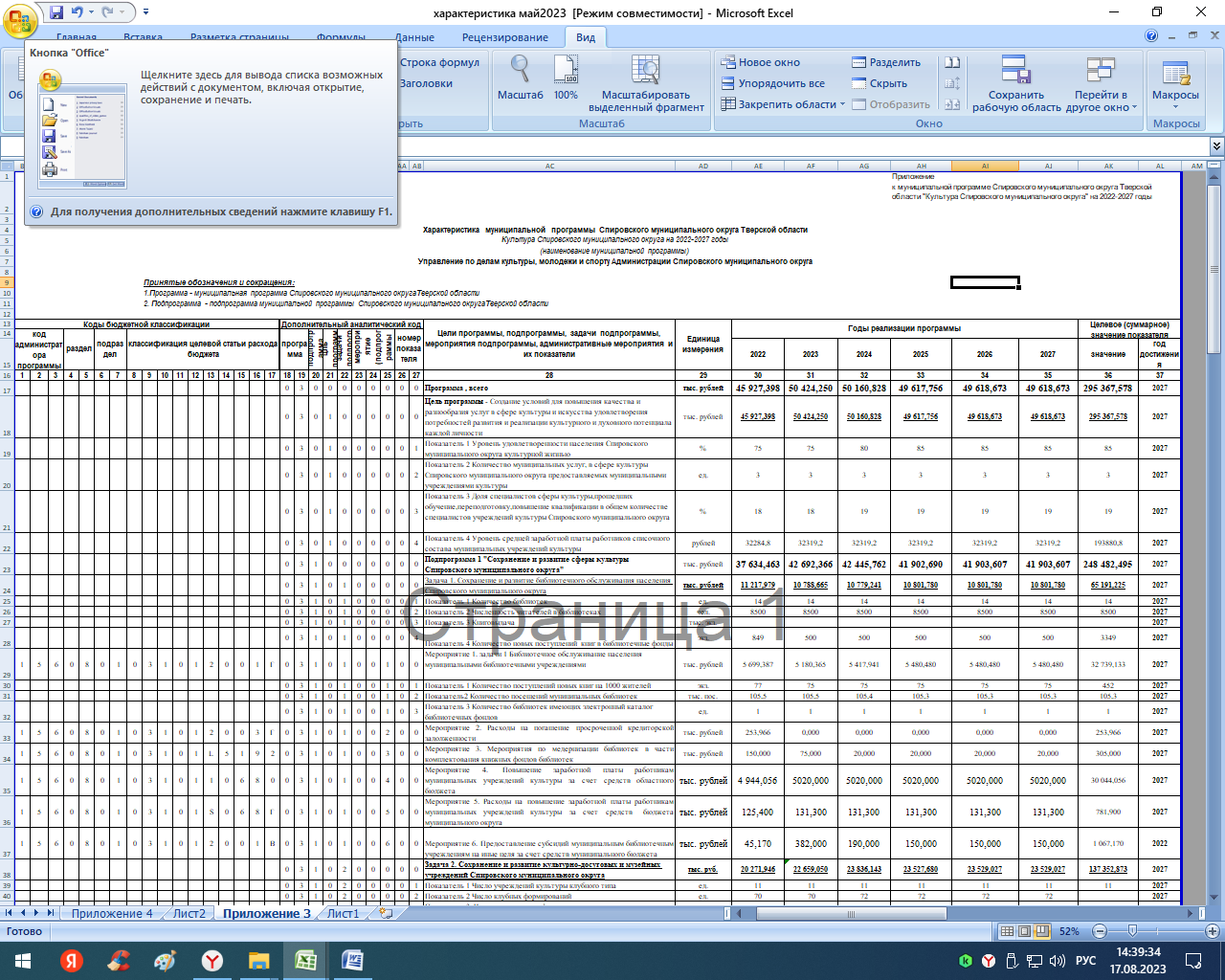 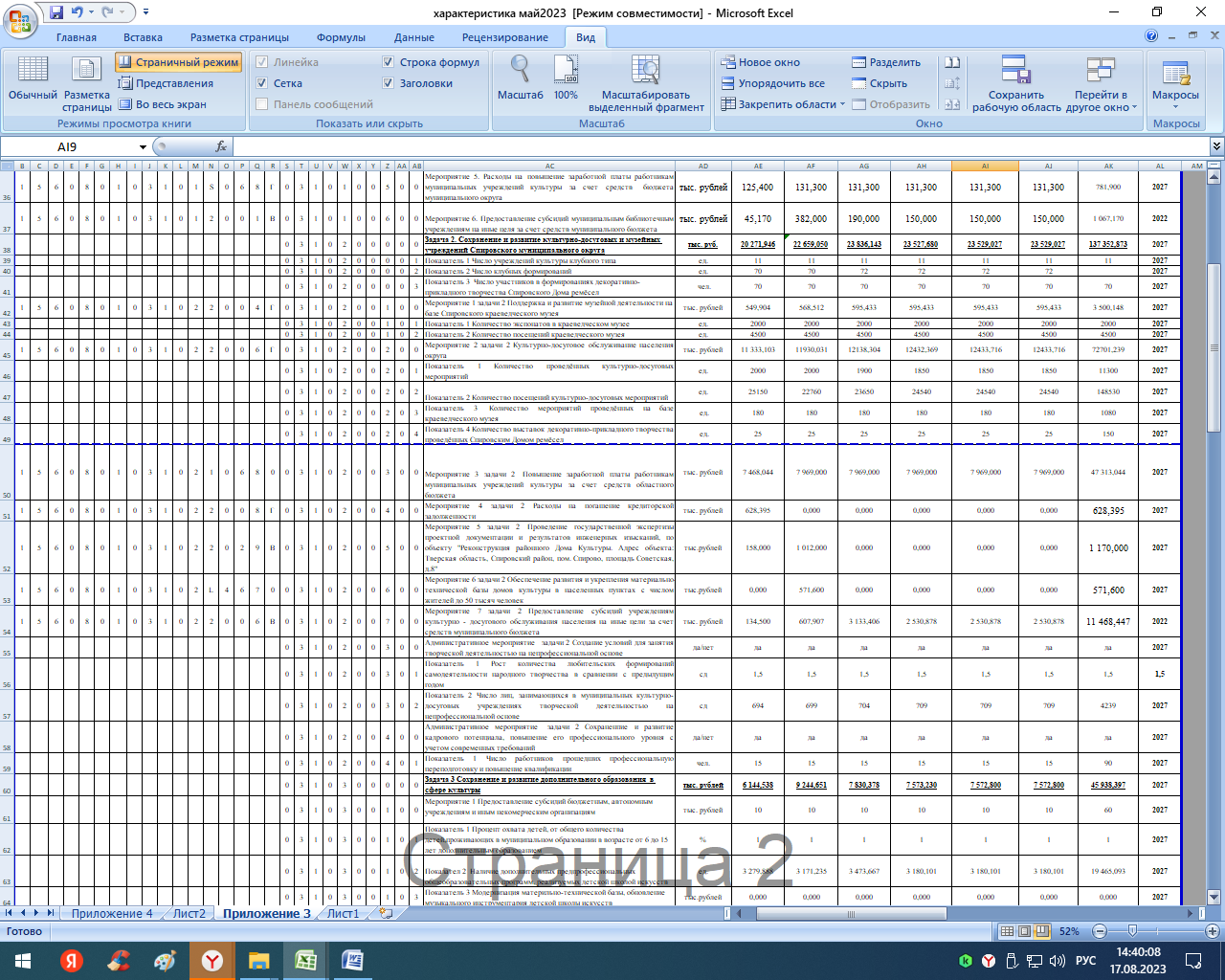 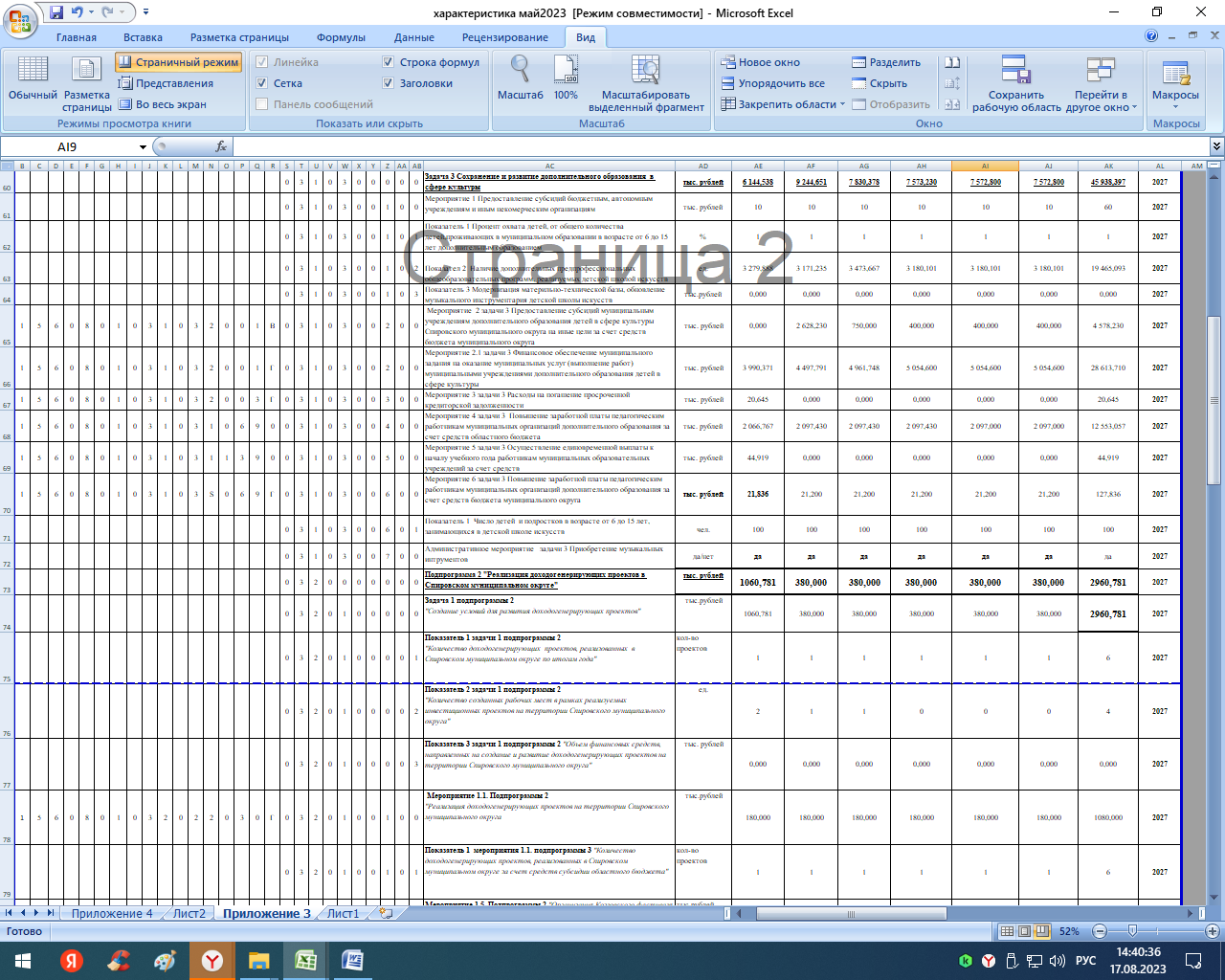 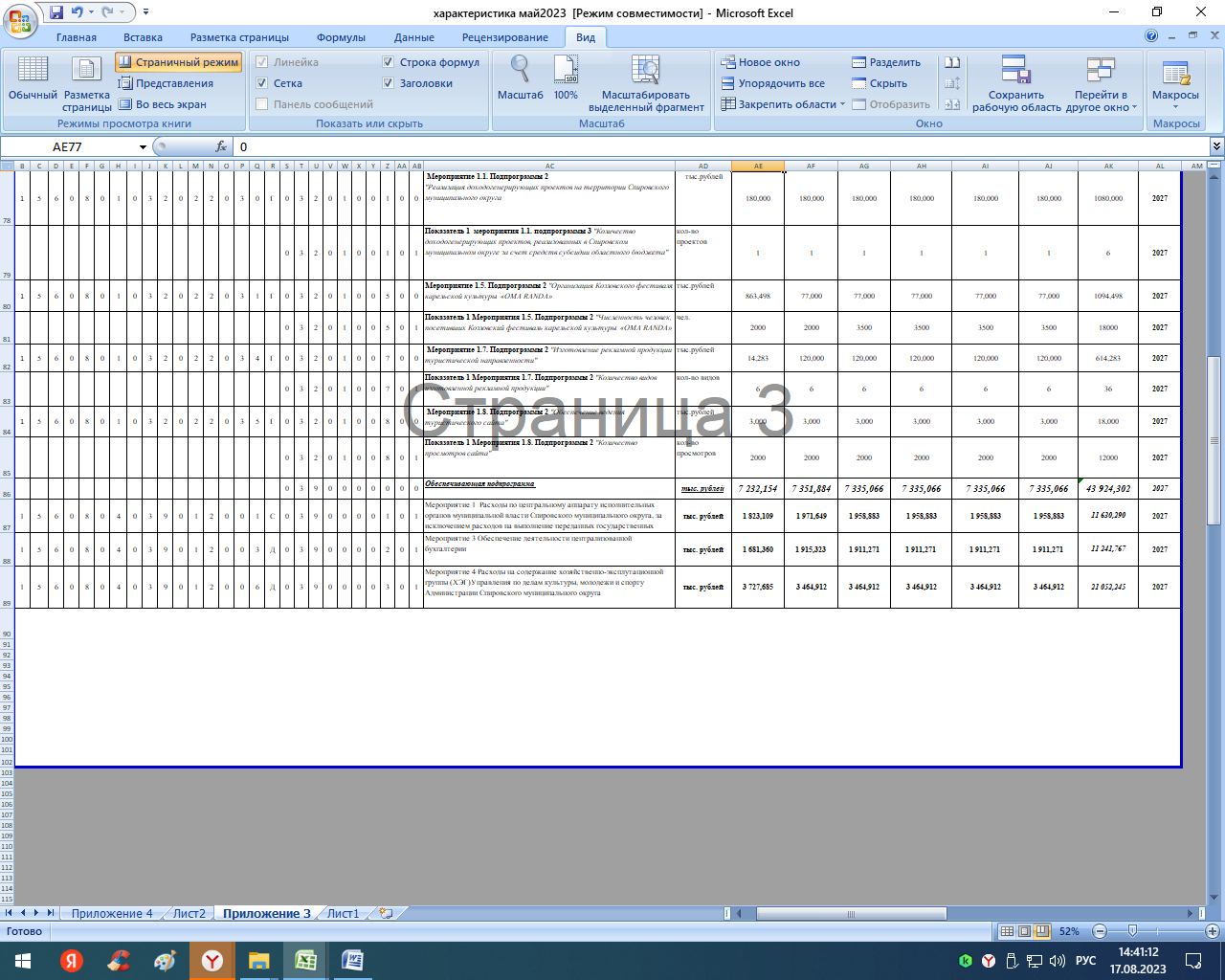 Наименование программыМуниципальная  программа Спировского муниципального округа Тверской области «КУЛЬТУРА СПИРОВСКОГО МУНИЦИПАЛЬНОГО ОКРУГА» на 2022 - 2027 годы(далее муниципальная программа)Муниципальная  программа Спировского муниципального округа Тверской области «КУЛЬТУРА СПИРОВСКОГО МУНИЦИПАЛЬНОГО ОКРУГА» на 2022 - 2027 годы(далее муниципальная программа)Муниципальная  программа Спировского муниципального округа Тверской области «КУЛЬТУРА СПИРОВСКОГО МУНИЦИПАЛЬНОГО ОКРУГА» на 2022 - 2027 годы(далее муниципальная программа)Муниципальная  программа Спировского муниципального округа Тверской области «КУЛЬТУРА СПИРОВСКОГО МУНИЦИПАЛЬНОГО ОКРУГА» на 2022 - 2027 годы(далее муниципальная программа)Муниципальная  программа Спировского муниципального округа Тверской области «КУЛЬТУРА СПИРОВСКОГО МУНИЦИПАЛЬНОГО ОКРУГА» на 2022 - 2027 годы(далее муниципальная программа)Муниципальная  программа Спировского муниципального округа Тверской области «КУЛЬТУРА СПИРОВСКОГО МУНИЦИПАЛЬНОГО ОКРУГА» на 2022 - 2027 годы(далее муниципальная программа)Муниципальная  программа Спировского муниципального округа Тверской области «КУЛЬТУРА СПИРОВСКОГО МУНИЦИПАЛЬНОГО ОКРУГА» на 2022 - 2027 годы(далее муниципальная программа)Главный администратор программыУправление по делам культуры, молодежи и спорту Администрации Спировского муниципального округа Тверской областиУправление по делам культуры, молодежи и спорту Администрации Спировского муниципального округа Тверской областиУправление по делам культуры, молодежи и спорту Администрации Спировского муниципального округа Тверской областиУправление по делам культуры, молодежи и спорту Администрации Спировского муниципального округа Тверской областиУправление по делам культуры, молодежи и спорту Администрации Спировского муниципального округа Тверской областиУправление по делам культуры, молодежи и спорту Администрации Спировского муниципального округа Тверской областиУправление по делам культуры, молодежи и спорту Администрации Спировского муниципального округа Тверской областиСрок реализации программы2022– 2027 годы2022– 2027 годы2022– 2027 годы2022– 2027 годы2022– 2027 годы2022– 2027 годы2022– 2027 годыЦели программыСоздание условий для повышения качества и разнообразия услуг, предоставляемых в сфере культуры, искусства и туризма, реализация стратегической роли культуры как духовно-нравственного основания для формирования гармонично развитой личности, укрепления единства российского общества и гражданской идентичностиСоздание условий для повышения качества и разнообразия услуг, предоставляемых в сфере культуры, искусства и туризма, реализация стратегической роли культуры как духовно-нравственного основания для формирования гармонично развитой личности, укрепления единства российского общества и гражданской идентичностиСоздание условий для повышения качества и разнообразия услуг, предоставляемых в сфере культуры, искусства и туризма, реализация стратегической роли культуры как духовно-нравственного основания для формирования гармонично развитой личности, укрепления единства российского общества и гражданской идентичностиСоздание условий для повышения качества и разнообразия услуг, предоставляемых в сфере культуры, искусства и туризма, реализация стратегической роли культуры как духовно-нравственного основания для формирования гармонично развитой личности, укрепления единства российского общества и гражданской идентичностиСоздание условий для повышения качества и разнообразия услуг, предоставляемых в сфере культуры, искусства и туризма, реализация стратегической роли культуры как духовно-нравственного основания для формирования гармонично развитой личности, укрепления единства российского общества и гражданской идентичностиСоздание условий для повышения качества и разнообразия услуг, предоставляемых в сфере культуры, искусства и туризма, реализация стратегической роли культуры как духовно-нравственного основания для формирования гармонично развитой личности, укрепления единства российского общества и гражданской идентичностиСоздание условий для повышения качества и разнообразия услуг, предоставляемых в сфере культуры, искусства и туризма, реализация стратегической роли культуры как духовно-нравственного основания для формирования гармонично развитой личности, укрепления единства российского общества и гражданской идентичностиПодпрограммыПодпрограмма 1. "Сохранение и развитие культурного потенциала Спировского муниципального округа"Подпрограмма 2. «Реализация доходогенерирующих проектов на территории Спировского муниципального округа»:Обеспечивающая программаПодпрограмма 1. "Сохранение и развитие культурного потенциала Спировского муниципального округа"Подпрограмма 2. «Реализация доходогенерирующих проектов на территории Спировского муниципального округа»:Обеспечивающая программаПодпрограмма 1. "Сохранение и развитие культурного потенциала Спировского муниципального округа"Подпрограмма 2. «Реализация доходогенерирующих проектов на территории Спировского муниципального округа»:Обеспечивающая программаПодпрограмма 1. "Сохранение и развитие культурного потенциала Спировского муниципального округа"Подпрограмма 2. «Реализация доходогенерирующих проектов на территории Спировского муниципального округа»:Обеспечивающая программаПодпрограмма 1. "Сохранение и развитие культурного потенциала Спировского муниципального округа"Подпрограмма 2. «Реализация доходогенерирующих проектов на территории Спировского муниципального округа»:Обеспечивающая программаПодпрограмма 1. "Сохранение и развитие культурного потенциала Спировского муниципального округа"Подпрограмма 2. «Реализация доходогенерирующих проектов на территории Спировского муниципального округа»:Обеспечивающая программаПодпрограмма 1. "Сохранение и развитие культурного потенциала Спировского муниципального округа"Подпрограмма 2. «Реализация доходогенерирующих проектов на территории Спировского муниципального округа»:Обеспечивающая программаЗадачи подпрограммы 1Задача 1 "Сохранение и развитие библиотечного обслуживания населения Спировского муниципального округа»".Задача 2 "Сохранение и развитие культурно-досуговых и музейных учреждений Спировского муниципального округа".Задача 3 "Сохранение и развитие дополнительного образования  в сфере культуры"Задача 1 "Сохранение и развитие библиотечного обслуживания населения Спировского муниципального округа»".Задача 2 "Сохранение и развитие культурно-досуговых и музейных учреждений Спировского муниципального округа".Задача 3 "Сохранение и развитие дополнительного образования  в сфере культуры"Задача 1 "Сохранение и развитие библиотечного обслуживания населения Спировского муниципального округа»".Задача 2 "Сохранение и развитие культурно-досуговых и музейных учреждений Спировского муниципального округа".Задача 3 "Сохранение и развитие дополнительного образования  в сфере культуры"Задача 1 "Сохранение и развитие библиотечного обслуживания населения Спировского муниципального округа»".Задача 2 "Сохранение и развитие культурно-досуговых и музейных учреждений Спировского муниципального округа".Задача 3 "Сохранение и развитие дополнительного образования  в сфере культуры"Задача 1 "Сохранение и развитие библиотечного обслуживания населения Спировского муниципального округа»".Задача 2 "Сохранение и развитие культурно-досуговых и музейных учреждений Спировского муниципального округа".Задача 3 "Сохранение и развитие дополнительного образования  в сфере культуры"Задача 1 "Сохранение и развитие библиотечного обслуживания населения Спировского муниципального округа»".Задача 2 "Сохранение и развитие культурно-досуговых и музейных учреждений Спировского муниципального округа".Задача 3 "Сохранение и развитие дополнительного образования  в сфере культуры"Задача 1 "Сохранение и развитие библиотечного обслуживания населения Спировского муниципального округа»".Задача 2 "Сохранение и развитие культурно-досуговых и музейных учреждений Спировского муниципального округа".Задача 3 "Сохранение и развитие дополнительного образования  в сфере культуры"Задачи подпрограммы 2Задача 1 «Создание условий для развития доходогенерирующих проектов»Задача 1 «Создание условий для развития доходогенерирующих проектов»Задача 1 «Создание условий для развития доходогенерирующих проектов»Задача 1 «Создание условий для развития доходогенерирующих проектов»Задача 1 «Создание условий для развития доходогенерирующих проектов»Задача 1 «Создание условий для развития доходогенерирующих проектов»Задача 1 «Создание условий для развития доходогенерирующих проектов»Ожидаемые результаты реализации программы- Повышение  удовлетворенности населения Спировского муниципального округа культурной жизнью в регионе  (2027-  85%);- Сохранение количества муниципальных услуг в сфере культур Спировского муниципального округа, предоставляемых муниципальными учреждениями культуры Спировского муниципального округа (3 ед.);- Доля специалистов сферы культуры, прошедших обучение, переподготовку, повышение квалификации в общем количестве специалистов учреждений культуры Спировского муниципального округа(2027 г. - 19%).- Уровень средней заработной платы работников списочного состава муниципальных учреждений культуры 32319,2- Повышение  удовлетворенности населения Спировского муниципального округа культурной жизнью в регионе  (2027-  85%);- Сохранение количества муниципальных услуг в сфере культур Спировского муниципального округа, предоставляемых муниципальными учреждениями культуры Спировского муниципального округа (3 ед.);- Доля специалистов сферы культуры, прошедших обучение, переподготовку, повышение квалификации в общем количестве специалистов учреждений культуры Спировского муниципального округа(2027 г. - 19%).- Уровень средней заработной платы работников списочного состава муниципальных учреждений культуры 32319,2- Повышение  удовлетворенности населения Спировского муниципального округа культурной жизнью в регионе  (2027-  85%);- Сохранение количества муниципальных услуг в сфере культур Спировского муниципального округа, предоставляемых муниципальными учреждениями культуры Спировского муниципального округа (3 ед.);- Доля специалистов сферы культуры, прошедших обучение, переподготовку, повышение квалификации в общем количестве специалистов учреждений культуры Спировского муниципального округа(2027 г. - 19%).- Уровень средней заработной платы работников списочного состава муниципальных учреждений культуры 32319,2- Повышение  удовлетворенности населения Спировского муниципального округа культурной жизнью в регионе  (2027-  85%);- Сохранение количества муниципальных услуг в сфере культур Спировского муниципального округа, предоставляемых муниципальными учреждениями культуры Спировского муниципального округа (3 ед.);- Доля специалистов сферы культуры, прошедших обучение, переподготовку, повышение квалификации в общем количестве специалистов учреждений культуры Спировского муниципального округа(2027 г. - 19%).- Уровень средней заработной платы работников списочного состава муниципальных учреждений культуры 32319,2- Повышение  удовлетворенности населения Спировского муниципального округа культурной жизнью в регионе  (2027-  85%);- Сохранение количества муниципальных услуг в сфере культур Спировского муниципального округа, предоставляемых муниципальными учреждениями культуры Спировского муниципального округа (3 ед.);- Доля специалистов сферы культуры, прошедших обучение, переподготовку, повышение квалификации в общем количестве специалистов учреждений культуры Спировского муниципального округа(2027 г. - 19%).- Уровень средней заработной платы работников списочного состава муниципальных учреждений культуры 32319,2- Повышение  удовлетворенности населения Спировского муниципального округа культурной жизнью в регионе  (2027-  85%);- Сохранение количества муниципальных услуг в сфере культур Спировского муниципального округа, предоставляемых муниципальными учреждениями культуры Спировского муниципального округа (3 ед.);- Доля специалистов сферы культуры, прошедших обучение, переподготовку, повышение квалификации в общем количестве специалистов учреждений культуры Спировского муниципального округа(2027 г. - 19%).- Уровень средней заработной платы работников списочного состава муниципальных учреждений культуры 32319,2- Повышение  удовлетворенности населения Спировского муниципального округа культурной жизнью в регионе  (2027-  85%);- Сохранение количества муниципальных услуг в сфере культур Спировского муниципального округа, предоставляемых муниципальными учреждениями культуры Спировского муниципального округа (3 ед.);- Доля специалистов сферы культуры, прошедших обучение, переподготовку, повышение квалификации в общем количестве специалистов учреждений культуры Спировского муниципального округа(2027 г. - 19%).- Уровень средней заработной платы работников списочного состава муниципальных учреждений культуры 32319,2Объемы и источники финансирования программ по годам ее реализации в разрезе подпрограммМуниципальный бюджет Спировского муниципального округа Тверской области -  295 367,578 тыс. рублей.В том числе в разрезе подпрограмм:в тыс. рубляхМуниципальный бюджет Спировского муниципального округа Тверской области -  295 367,578 тыс. рублей.В том числе в разрезе подпрограмм:в тыс. рубляхМуниципальный бюджет Спировского муниципального округа Тверской области -  295 367,578 тыс. рублей.В том числе в разрезе подпрограмм:в тыс. рубляхМуниципальный бюджет Спировского муниципального округа Тверской области -  295 367,578 тыс. рублей.В том числе в разрезе подпрограмм:в тыс. рубляхМуниципальный бюджет Спировского муниципального округа Тверской области -  295 367,578 тыс. рублей.В том числе в разрезе подпрограмм:в тыс. рубляхМуниципальный бюджет Спировского муниципального округа Тверской области -  295 367,578 тыс. рублей.В том числе в разрезе подпрограмм:в тыс. рубляхМуниципальный бюджет Спировского муниципального округа Тверской области -  295 367,578 тыс. рублей.В том числе в разрезе подпрограмм:в тыс. рубляхОбъемы и источники финансирования программ по годам ее реализации в разрезе подпрограммПодпрограммы2022 г.2023 г.2024 г.2025 г.2026 г.2027г.Объемы и источники финансирования программ по годам ее реализации в разрезе подпрограммПодпрограмма 1 «Сохранение и развитие сферы культуры Спировского муниципального округа 2022-2027годы»37634,46342692,36642445,76241902,69041903,60741903,607Объемы и источники финансирования программ по годам ее реализации в разрезе подпрограммПодпрограмма 2 «Реализация доходогенерирующих проектов на территории Спировского муниципального округа»1060,781380,000380,000380,000380,000380,000Объемы и источники финансирования программ по годам ее реализации в разрезе подпрограммОбеспечивающая подпрограмма7232,1547351,8847335,0667335,0667335,0667335,066Объемы и источники финансирования программ по годам ее реализации в разрезе подпрограммВсего:45927,39850424,25050160,82849617,75649618,67349618,673Плановые объемы финансирования задач подпрограммы 1 по годам реализацииЗадача 1 "Сохранение и развитие библиотечного обслуживания населения Спировского муниципального округа»":2022 год – 11217,979 тыс. руб.;2023 год – 10788,665  тыс. руб.;2024 год – 10779,241 тыс. руб.;2025 год -  10801,780 тыс. руб.;2026 год – 10801,780 тыс. руб.;2027год  -  10801,780 тыс. руб.Задача 2 "Сохранение и развитие  культурно-досуговых и музейных учреждений Спировского муниципального округа":2022 год – 20271,946 тыс. руб.;2023 год -  22659,050 тыс. руб.;2024 год – 23836,143 тыс. руб.;2025 год -  23527,680  тыс. руб.;2026 год –  23529,027 тыс. руб.;2027год  - 23529,027   тыс. руб.Задача 3 "Сохранение и развитие дополнительного образования  в сфере культуры":2022 год – 6144,538  тыс. руб.;2023 год -  9244,651 тыс. руб.;2024 год -  7830,378  тыс. руб.;2025 год -  7573,230  тыс. руб.;2026 год -  7572,800  тыс. руб.;2027 год -   7572,800 тыс. руб.Источники финансирования муниципальной программы:Региональный бюджетМестный бюджетВнебюджетные источникиЗадача 1 "Сохранение и развитие библиотечного обслуживания населения Спировского муниципального округа»":2022 год – 11217,979 тыс. руб.;2023 год – 10788,665  тыс. руб.;2024 год – 10779,241 тыс. руб.;2025 год -  10801,780 тыс. руб.;2026 год – 10801,780 тыс. руб.;2027год  -  10801,780 тыс. руб.Задача 2 "Сохранение и развитие  культурно-досуговых и музейных учреждений Спировского муниципального округа":2022 год – 20271,946 тыс. руб.;2023 год -  22659,050 тыс. руб.;2024 год – 23836,143 тыс. руб.;2025 год -  23527,680  тыс. руб.;2026 год –  23529,027 тыс. руб.;2027год  - 23529,027   тыс. руб.Задача 3 "Сохранение и развитие дополнительного образования  в сфере культуры":2022 год – 6144,538  тыс. руб.;2023 год -  9244,651 тыс. руб.;2024 год -  7830,378  тыс. руб.;2025 год -  7573,230  тыс. руб.;2026 год -  7572,800  тыс. руб.;2027 год -   7572,800 тыс. руб.Источники финансирования муниципальной программы:Региональный бюджетМестный бюджетВнебюджетные источникиЗадача 1 "Сохранение и развитие библиотечного обслуживания населения Спировского муниципального округа»":2022 год – 11217,979 тыс. руб.;2023 год – 10788,665  тыс. руб.;2024 год – 10779,241 тыс. руб.;2025 год -  10801,780 тыс. руб.;2026 год – 10801,780 тыс. руб.;2027год  -  10801,780 тыс. руб.Задача 2 "Сохранение и развитие  культурно-досуговых и музейных учреждений Спировского муниципального округа":2022 год – 20271,946 тыс. руб.;2023 год -  22659,050 тыс. руб.;2024 год – 23836,143 тыс. руб.;2025 год -  23527,680  тыс. руб.;2026 год –  23529,027 тыс. руб.;2027год  - 23529,027   тыс. руб.Задача 3 "Сохранение и развитие дополнительного образования  в сфере культуры":2022 год – 6144,538  тыс. руб.;2023 год -  9244,651 тыс. руб.;2024 год -  7830,378  тыс. руб.;2025 год -  7573,230  тыс. руб.;2026 год -  7572,800  тыс. руб.;2027 год -   7572,800 тыс. руб.Источники финансирования муниципальной программы:Региональный бюджетМестный бюджетВнебюджетные источникиЗадача 1 "Сохранение и развитие библиотечного обслуживания населения Спировского муниципального округа»":2022 год – 11217,979 тыс. руб.;2023 год – 10788,665  тыс. руб.;2024 год – 10779,241 тыс. руб.;2025 год -  10801,780 тыс. руб.;2026 год – 10801,780 тыс. руб.;2027год  -  10801,780 тыс. руб.Задача 2 "Сохранение и развитие  культурно-досуговых и музейных учреждений Спировского муниципального округа":2022 год – 20271,946 тыс. руб.;2023 год -  22659,050 тыс. руб.;2024 год – 23836,143 тыс. руб.;2025 год -  23527,680  тыс. руб.;2026 год –  23529,027 тыс. руб.;2027год  - 23529,027   тыс. руб.Задача 3 "Сохранение и развитие дополнительного образования  в сфере культуры":2022 год – 6144,538  тыс. руб.;2023 год -  9244,651 тыс. руб.;2024 год -  7830,378  тыс. руб.;2025 год -  7573,230  тыс. руб.;2026 год -  7572,800  тыс. руб.;2027 год -   7572,800 тыс. руб.Источники финансирования муниципальной программы:Региональный бюджетМестный бюджетВнебюджетные источникиЗадача 1 "Сохранение и развитие библиотечного обслуживания населения Спировского муниципального округа»":2022 год – 11217,979 тыс. руб.;2023 год – 10788,665  тыс. руб.;2024 год – 10779,241 тыс. руб.;2025 год -  10801,780 тыс. руб.;2026 год – 10801,780 тыс. руб.;2027год  -  10801,780 тыс. руб.Задача 2 "Сохранение и развитие  культурно-досуговых и музейных учреждений Спировского муниципального округа":2022 год – 20271,946 тыс. руб.;2023 год -  22659,050 тыс. руб.;2024 год – 23836,143 тыс. руб.;2025 год -  23527,680  тыс. руб.;2026 год –  23529,027 тыс. руб.;2027год  - 23529,027   тыс. руб.Задача 3 "Сохранение и развитие дополнительного образования  в сфере культуры":2022 год – 6144,538  тыс. руб.;2023 год -  9244,651 тыс. руб.;2024 год -  7830,378  тыс. руб.;2025 год -  7573,230  тыс. руб.;2026 год -  7572,800  тыс. руб.;2027 год -   7572,800 тыс. руб.Источники финансирования муниципальной программы:Региональный бюджетМестный бюджетВнебюджетные источникиЗадача 1 "Сохранение и развитие библиотечного обслуживания населения Спировского муниципального округа»":2022 год – 11217,979 тыс. руб.;2023 год – 10788,665  тыс. руб.;2024 год – 10779,241 тыс. руб.;2025 год -  10801,780 тыс. руб.;2026 год – 10801,780 тыс. руб.;2027год  -  10801,780 тыс. руб.Задача 2 "Сохранение и развитие  культурно-досуговых и музейных учреждений Спировского муниципального округа":2022 год – 20271,946 тыс. руб.;2023 год -  22659,050 тыс. руб.;2024 год – 23836,143 тыс. руб.;2025 год -  23527,680  тыс. руб.;2026 год –  23529,027 тыс. руб.;2027год  - 23529,027   тыс. руб.Задача 3 "Сохранение и развитие дополнительного образования  в сфере культуры":2022 год – 6144,538  тыс. руб.;2023 год -  9244,651 тыс. руб.;2024 год -  7830,378  тыс. руб.;2025 год -  7573,230  тыс. руб.;2026 год -  7572,800  тыс. руб.;2027 год -   7572,800 тыс. руб.Источники финансирования муниципальной программы:Региональный бюджетМестный бюджетВнебюджетные источникиЗадача 1 "Сохранение и развитие библиотечного обслуживания населения Спировского муниципального округа»":2022 год – 11217,979 тыс. руб.;2023 год – 10788,665  тыс. руб.;2024 год – 10779,241 тыс. руб.;2025 год -  10801,780 тыс. руб.;2026 год – 10801,780 тыс. руб.;2027год  -  10801,780 тыс. руб.Задача 2 "Сохранение и развитие  культурно-досуговых и музейных учреждений Спировского муниципального округа":2022 год – 20271,946 тыс. руб.;2023 год -  22659,050 тыс. руб.;2024 год – 23836,143 тыс. руб.;2025 год -  23527,680  тыс. руб.;2026 год –  23529,027 тыс. руб.;2027год  - 23529,027   тыс. руб.Задача 3 "Сохранение и развитие дополнительного образования  в сфере культуры":2022 год – 6144,538  тыс. руб.;2023 год -  9244,651 тыс. руб.;2024 год -  7830,378  тыс. руб.;2025 год -  7573,230  тыс. руб.;2026 год -  7572,800  тыс. руб.;2027 год -   7572,800 тыс. руб.Источники финансирования муниципальной программы:Региональный бюджетМестный бюджетВнебюджетные источникиПлановые объемы финансирования задач подпрограммы2 по годам реализацииЗадача 1 «Создание условий для развития доходогенерирующих проектов»2022 год – 1060,781 тыс. руб.;2023 год – 380,000 тыс. руб.;2024 год –  380,000 тыс. руб.;2025 год –  380,000 тыс. руб.;2026 год -  380,000  тыс. руб.;2027 год -  380,000  ты сруб.Задача 1 «Создание условий для развития доходогенерирующих проектов»2022 год – 1060,781 тыс. руб.;2023 год – 380,000 тыс. руб.;2024 год –  380,000 тыс. руб.;2025 год –  380,000 тыс. руб.;2026 год -  380,000  тыс. руб.;2027 год -  380,000  ты сруб.Задача 1 «Создание условий для развития доходогенерирующих проектов»2022 год – 1060,781 тыс. руб.;2023 год – 380,000 тыс. руб.;2024 год –  380,000 тыс. руб.;2025 год –  380,000 тыс. руб.;2026 год -  380,000  тыс. руб.;2027 год -  380,000  ты сруб.Задача 1 «Создание условий для развития доходогенерирующих проектов»2022 год – 1060,781 тыс. руб.;2023 год – 380,000 тыс. руб.;2024 год –  380,000 тыс. руб.;2025 год –  380,000 тыс. руб.;2026 год -  380,000  тыс. руб.;2027 год -  380,000  ты сруб.Задача 1 «Создание условий для развития доходогенерирующих проектов»2022 год – 1060,781 тыс. руб.;2023 год – 380,000 тыс. руб.;2024 год –  380,000 тыс. руб.;2025 год –  380,000 тыс. руб.;2026 год -  380,000  тыс. руб.;2027 год -  380,000  ты сруб.Задача 1 «Создание условий для развития доходогенерирующих проектов»2022 год – 1060,781 тыс. руб.;2023 год – 380,000 тыс. руб.;2024 год –  380,000 тыс. руб.;2025 год –  380,000 тыс. руб.;2026 год -  380,000  тыс. руб.;2027 год -  380,000  ты сруб.Задача 1 «Создание условий для развития доходогенерирующих проектов»2022 год – 1060,781 тыс. руб.;2023 год – 380,000 тыс. руб.;2024 год –  380,000 тыс. руб.;2025 год –  380,000 тыс. руб.;2026 год -  380,000  тыс. руб.;2027 год -  380,000  ты сруб.Годы реализации муниципальной программыОбъем бюджетных ассигнований, выделенный на реализацию подпрограммы 1 "Сохранение и развитие культурного потенциала   Спировского района", 
тыс. рублейОбъем бюджетных ассигнований, выделенный на реализацию подпрограммы 1 "Сохранение и развитие культурного потенциала   Спировского района", 
тыс. рублейОбъем бюджетных ассигнований, выделенный на реализацию подпрограммы 1 "Сохранение и развитие культурного потенциала   Спировского района", 
тыс. рублейИтого,тыс. рублейГоды реализации муниципальной программыЗадача 1"Сохранение и развитие библиотечного обслуживания населения"Задача 2" Сохранение и развитие культурно-досуговых учреждений района»Задача 3"Сохранение и развитие дополнительного образования в сфере культуры "Итого,тыс. рублей2022г.11217,97920271,9466144,53837634,4632023г.10788,66522659,0509244,65142692,3662024 г.10779,24123836,1437830,37842445,7622025 г.10801,78023527,6807573,23041902,6902026 г.10801,78023529,0277572,80041903,6072027г.10801,78023529,0277572,80041903,607Всего, тыс. рублей65191,225137352,87345938,397248482,495Годы реализации муниципальной программыОбъем бюджетных ассигнований, выделенный на реализацию подпрограммы 2 "Реализация доходогенерирующих проектов  на территории Спировского района", 
тыс. рублейИтого,тыс. рублейГоды реализации муниципальной программыЗадача 1Создание условий для развития доходогенерирующих проектовИтого,тыс. рублей2022г.1060,7811060,7812023г.380,000380,0002024 г.380,000380,0002025 г.380,000380,0002026 г.380,000380,0002027 г.380,000380,000Всего, тыс. рублей2960,7812960,781N п/пОбеспечивающая подпрограммаПо годам реализации государственной программы, тыс. руб.По годам реализации государственной программы, тыс. руб.По годам реализации государственной программы, тыс. руб.По годам реализации государственной программы, тыс. руб.По годам реализации государственной программы, тыс. руб.По годам реализации государственной программы, тыс. руб.По годам реализации государственной программы, тыс. руб.Всего,тыс. руб.N п/пОбеспечивающая подпрограмма2022г.2023 г.2024 г.2025 г.2026 г.2026 г.2027г.Всего,тыс. руб.1Расходы по центральному аппарату1823,1091971,6491958,8831958,8831958,8831958,8831958,88311630,2902Обеспечение деятельности централизованной бухгалтерии1681,3601915,3231911,2711911,2711911,2711911,2711911,27111241,7673Расходы на содержание  хозяйственно-эксплуатационной группы ( ХЭГ)3727,6853464,9123464,9123464,9123464,9123464,9123464,91221052,245Итого, тыс. руб.Итого, тыс. руб.7232,1547351,8847335,0667335,0667335,0667335,0667335,06643924,302Наименование показателяЕдиница измеренияМетодика расчета показателяИсточник получения информацииСоответствие показателя перечню основных показателей стратегии и (или программе социально-экономического развития Спировского муниципального округаПрограмма----Цель 1. «Создание условий для повышения качества услуг, предоставляемых в сфере культуры и искусства, удовлетворения потребностей в развитии и реализации культурного и духовного потенциала каждой личности»----Показатель 1. Уровень удовлетворенности населения Спировского муниципального округа культурной жизнью в районе%-Социологический опрос населениядаПоказатель 2.Количество муниципальных услуг  в сфере культуры Спировского муниципального округа предоставляемых муниципальными учреждениями культуры ед.-Внутренняя отчетностьдаПоказатель 3. Доля специалистов сферы культуры, прошедших обучение, переподготовку, повышение квалификации в общем количестве специалистов учреждений культуры Спировского муниципального округа%-Наличие подтверждающих документов у работниковдаУровень средней заработной платы работников списочного состава муниципальных учреждений культурыРуб.даПодпрограмма 1. «Сохранение и развитие сферы культуры Спировского муниципального округа»----Задача 1. "Сохранение и развитие библиотечного обслуживания населения----Показатель 1.Количество библиотекед.фактГосударственная статистическая отчетность (форма 6-НК), отчеты  о выполнении муниципального заданиядаПоказатель 2. Численность читателей в библиотекахчел.-Государственная статистическая отчетность (форма 6-НК)даПоказатель 3. Книговыдачаэкз.-Государственная статистическая отчетность (форма 6-НК)даПоказатель 4. Количество экземпляров поступлений в новые библиотечные фондыэкз.-Государственная статистическая отчетность (форма 6-НК)даПоказатель 1.Количество посещений библиотеки в годед.-Внутренняя отчетность Задача  2. Сохранение и развитие культурно-досуговых и музейных учреждений района----Показатель 1. Число учреждений культуры клубного типаед.фактГосударственная статистическая отчетность (форма 7-НК), отчеты о выполнении муниципального заданиядаПоказатель 2. Число клубных формированийед.-Государственная статистическая отчетность (форма 7-НК), внутренняя отчетность, отчеты о выполнении муниципального заданиядаПоказатель 3. Число участников в формированиях декоративно-прикладного творчества Спировского Дома ремеселед.-Государственная статистическая отчетность (форма 7-НК), внутренняя отчетность,отчеты о выполнении муниципального заданиядаПоказатель 1. Количество участников  фестиваляЧел.Внутренняя отчетностьдаПоказатель 1. Количество граждан удовлетворенных услугами культуры в Козловском сельском поселениичелВнутренняя отчетностьдаЗадача 3. «Сохранение  и развитие дополнительного  образования детей в сфере культуры»---Показатель 1. Процент охвата детей, от общего количества детей, проживающих в муниципальном образовании  в возрасте от 6 до 15 лет дополнительным  образованием;%Количество учащихся детской школы искусств Спировского района/ численность детского населения от 6 до 15 лет*100%Государственная статистическая отчетность (форма 1-ДШМ), отчеты о выполнении муниципального заданиядаПоказатель 2.Количество музыкальных инструментов, приобретенных для детской школы искусствед.-Внутренняя отчетностьДаПодпрограмма 2. «Содействие развитию доходогенерирующих проектов на территории Спировского муниципального округа»----Задача 1. «Содействие созданию инфраструктуры по наиболее значимым направлениям развития туризма в Спировском муниципальном округе»----Показатель 1.Количество проектовед.фактВнутренняя отчетность даПоказатель 2.Количество созданных рабочих местед.фактВнутренняя отчетность Да